Государственное бюджетное образовательное учреждение школа – интернат «Олимпийский резерв» Курортного района  Санкт – ПетербургаАнализ работы школьного методического объединения учителей химии, биологии, географии.Руководитель МО : учитель биологии Алексеева О.Н.                                                      2019-2020 учебный годСостав МО:Алексеева О.Н. учитель биологии, председатель МО.Котова Т.В. учитель химии, географии, астрономии.1. Реализация плановых заседаний МО за прошедший год.2. Организация непрерывного образования педагогов.               3. Аттестация. Качество знаний по основным предметам в 8-11-х классах в 2019-2020 учебном году.Биология, учитель Алексеева О.Н.География,  химия, астрономия.  Учитель Котова Т.В.                      5. Результаты сдачи ЕГЭ (11 класс).6. Работа педагогического коллектива с одаренными учащимися Результаты школьного этапа Всероссийских ученических олимпиад по базовым дисциплинам.Сведения сданы администрации школы. Участие в школьной научно - практической конференции.. Участие учащихся в мероприятиях различного уровня (кроме дистанционных).7.  Участие педагогов кафедры в мероприятиях различного уровня (в том числе в работе МО).Участие в профессиональных конкурсах. Учитель Котова Т.В.8.  Открытые уроки по предмету.Алексеева О.Н. биологияКотова Т.В. география, химия.9. Публикации.Алексеева О.Н.Котова Т.В.Анализ работы составила Алексеева О.Н.№ п/пТема заседанияОбсуждаемые вопросы1.Перспективы работы на 2019-2020 учебный год.Рабочие программыПланирование предметных недельВзаимопосещение уроков.2.Особенности работы с талантливыми и слабоуспевающими учениками. Выявление учеников для участия в олимпиадах.Вопросы подготовки к школьному и районному турам олимпиад.Выявление учащихся, нуждающихся в повышенном внимании.3.Итоги 1 полугодия.Обсуждение итогов 1 полугодия.Обсуждение прохождения аттестации Алексеевой О.Н.4.Опыт и перспективы развития.Подготовка к УТС.Обмен опытом, обсуждение наработок учителей-членов МО.Обсуждение планирования работы на УТС.5.Современный урок в условиях дистанционного обучения.Соответствие посещенных уроков требованиям ФГОС.Обсуждение работы с корпоративным порталом ГОШИОР 6.Подведение итогов года.Итоги 2019-2020 учебного года.Подготовка учащихся к ЕГЭ по биологии.Анализ результатов дистанционного обучения.ФИО учителяУчреждение, на базе которого пройдены курсыНаправление курсовой подготовки, темаСроки прохождения№ сертификата, объем аудиторных часовАлексеева О.Н.ООО «ВНОЦ СОТех»Содержание и методики реализации учебного процесса по предмету Биология в основной и средней школе в рамках ФГОС Сентябрь 201924/78680Дата выдачи 20.09.2019.ФИО учителяКвалификационная категория до аттестацииПрисвоеннаяквалификационная категорияДокумент(реквизиты приказа об установлении квалификационной категории:№____ от __________ или № протокола заседания АК)Алексеева О.Н.1 категория1 категорияПриказ 3537-р от 04.12.19КлассКоличество обучающихся. успевающихКоличество обучающихся. успевающихКоличество обучающихся. успевающихКоличество обучающихся. успевающихКлассНа «5»На «4»На «3»На «2»8а192------------8б361-------------9а382-------------9б541-------------10а16----------------------------10б34------------------------------11а26-------------------------------11б46--------------------------------КлассКоличество обучающихся. успевающихКоличество обучающихся. успевающихКоличество обучающихся. успевающихКоличество обучающихся. успевающихКлассНа «5»На «4»На «3»На «2»химияхимияхимияхимия8а174-8б28--9а347-9б444-10а152-10б151-11а143-11б352-географиягеографиягеографиягеография8а210--8б28--9а472-9б271-10а25--10б16--астрономияастрономияастрономияастрономия11а35--11б541-ФИО учителяПредметСдавали всего человекМинимальный проходной баллПолучили результаты ниже установленного минимального проходного баллаСредний балл учащихся школы  Сколько обучающихся получили 100 балловСколько обучающихся получили 90–98 балловАлексеева О.Н.биология1536537------ФИО учителяФамилия, имя учащегося (учащихся)Класс Тема исследовательской работыРезультатКотова Т.В.Петрухина В.8бХимия и косметикаШкольный уровеньКотова Т.В.Савинова Т.8бЧто расскажет упаковка--------------Котова Т.В.Сагдиева А.8бМожно ли использовать природную воду---------------Котова Т.В.Камолова Д.8бГугл карта. Малая родина воспитанников ГОШИОР.---------------Алексеева О.Н.Еськов И.9аЯвляюсь ли я метеозависимым.----------------Алексеева О.Н.Королев К.9аЗемноводные-----------------ФИО учителяНаименование конкурса, турнира и т.д.Всего приняли участиеПобедитель(фамилия, имя, класс)Призер(фамилия, имя, класс)Международный уровеньМеждународный уровеньМеждународный уровеньМеждународный уровеньМеждународный уровеньИтого призовых мест международного уровня Итого призовых мест международного уровня Итого призовых мест международного уровня Всероссийский уровеньВсероссийский уровеньВсероссийский уровеньВсероссийский уровеньВсероссийский уровеньИтого призовых мест всероссийского уровня Итого призовых мест всероссийского уровня Итого призовых мест всероссийского уровня Региональный уровеньРегиональный уровеньРегиональный уровеньРегиональный уровеньРегиональный уровеньКотова Т.В.Региональный конкурс проектов1Махнычев Г. 9аИтого призовых мест регионального уровня  1Итого призовых мест регионального уровня  1Итого призовых мест регионального уровня  1Муниципальный уровеньМуниципальный уровеньМуниципальный уровеньМуниципальный уровеньМуниципальный уровеньКотова Т.В.Районный конкурс проектов1Сагдиева А. 8б Итого призовых мест муниципального уровня  1Итого призовых мест муниципального уровня  1Итого призовых мест муниципального уровня  1Школьный уровеньШкольный уровеньШкольный уровеньШкольный уровеньШкольный уровеньИтого призовых мест школьного уровняИтого призовых мест школьного уровняИтого призовых мест школьного уровняФИО учителяМероприятиеСтатусВсероссийскийВсероссийскийВсероссийскийКотова Т.В. «  ОГЭ по географии»ВебинарКотова Т.В.«Организация дистанционного обучения»ВебинарРегиональныйРегиональныйРегиональныйАлексеева О.Н.ОГЭ по биологииВебинарМуниципальныйМуниципальныйМуниципальныйАлексеева О.Н.МО учителей биологии на базе ИМЦ.  Обсуждение форм работы на урокахМОШкольныйШкольныйШкольныйКотова Т.В.Педагогические советыАлексеева О.Н.Школьные методические объединенияКонкурсУровеньРезультатРегиональный конкурс «Энергия и среда обитания»РегиональныйПоошрительный приз 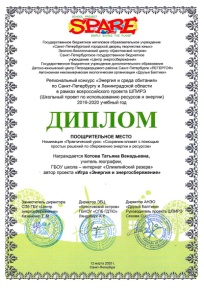  II Всероссийский  экологический  конкурс просветительских проектов «ЭкоПросвет»ВсероссийскийСвидетельство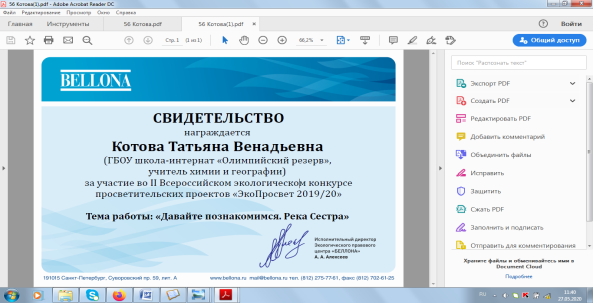 Всероссийский педагогический конкурс «Творческий учитель»Всероссийский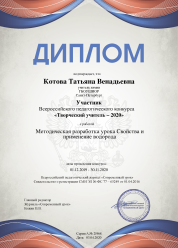 ДатаТемаКлассУровеньПрисутствовали.01.10.2019Формы естественного отбора в популяциях.11а классРайонный уровеньМетодист Благовещенский И.Ю., учителя Курортного района.Котова Т.В.20.12.2019Повторение темы «Синтез белка». Работа с интерактивной доской.11б классШкольный уровеньГолубева Н.В.Синюков И.С.ДатаТемаКлассУровеньПрисутствовали16.10. 2019Внеклассное мероприятие «Всероссийский урок экологии и энергосбережения»8-9школьныйпсихолог Захарова Е.В.12.12.2019«Водород. Свойства и применение»8ашкольныйКомарова С.И.Назарова Т.В.Голубева Н.В.Сайты сообществНазвание публикацииДата опубликованияСвидетельство о публикации №№Ссылка на публикациюNSportalСтатья «Внеурочная деятельность ГБОУШИ ОР по формированию здорового образа жизни»17.09.2019№3946738http/nsportal.ru/node/6738394NSportalРабочая программа по биологии 8 класс курс «Человек» по учебнику Н.И.Сонина29.08.2019№3927049http/nsportal.ru/node3927049NSportalМетодическая разработка урока «Рефлекторный характер деятельности нервной системы»29.08.2019№3927010http/nsportal.ru/node3927010Сайты сообществНазвание публикацииДата опубликованияСвидетельство о публикации №№Ссылка на публикациюИздательская группа «Основа»Методическая разработка урока Свойства и применение водорода»03.04.2020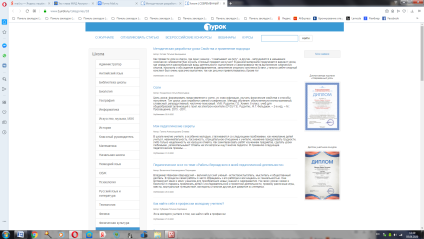 https://www.1urok.ru/categories/18/articles/22432